Mini murder mysteryCoordinatesMini murder mysteryCoordinatesMini murder mysteryCoordinatesMini murder mysteryCoordinatesWhoOne of the four characters below has committed a murder. Analyse the statements from each suspect. The 3 innocent characters make at least 2 truthful statements. The guilty person makes 3 errors.WhoOne of the four characters below has committed a murder. Analyse the statements from each suspect. The 3 innocent characters make at least 2 truthful statements. The guilty person makes 3 errors.WhoOne of the four characters below has committed a murder. Analyse the statements from each suspect. The 3 innocent characters make at least 2 truthful statements. The guilty person makes 3 errors.WhoOne of the four characters below has committed a murder. Analyse the statements from each suspect. The 3 innocent characters make at least 2 truthful statements. The guilty person makes 3 errors.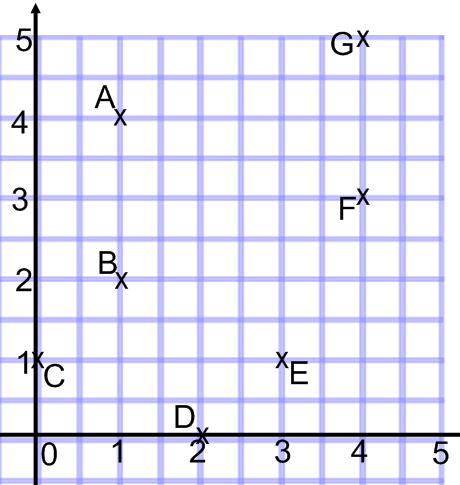 The mad scientist said the followingA is (1,4)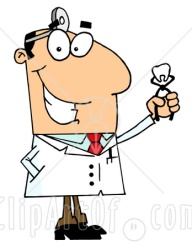 E is (3,1)The x coordinate of G is more than the x coordinate for FA and B make a vertical lineThe mad scientist said the followingA is (1,4)E is (3,1)The x coordinate of G is more than the x coordinate for FA and B make a vertical lineThe mad scientist said the followingA is (1,4)E is (3,1)The x coordinate of G is more than the x coordinate for FA and B make a vertical lineThe silly boy  said F is (3,4)C and E are on the same horizontal lineThe y coordinate of B is less than the y coord of A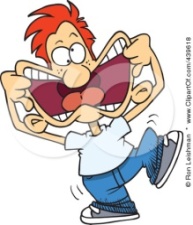 D is (0,2)The chef said the following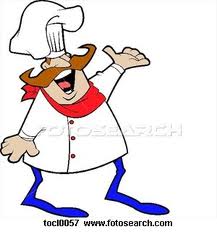 G is (5,4)F is (4,3)C is (1,0)B is (2,1)The chef said the followingG is (5,4)F is (4,3)C is (1,0)B is (2,1)The chef said the followingG is (5,4)F is (4,3)C is (1,0)B is (2,1)The artist  said 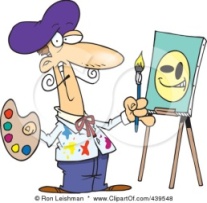 C and E are on the same vertical lineA is (4,1)D is (2,0)C, B and G are on the same diagonal lineWhereThe murder was committed within this grid. Following the clues below, you have to mark “x” at the right spot.WhereThe murder was committed within this grid. Following the clues below, you have to mark “x” at the right spot.WhereThe murder was committed within this grid. Following the clues below, you have to mark “x” at the right spot.WhereThe murder was committed within this grid. Following the clues below, you have to mark “x” at the right spot.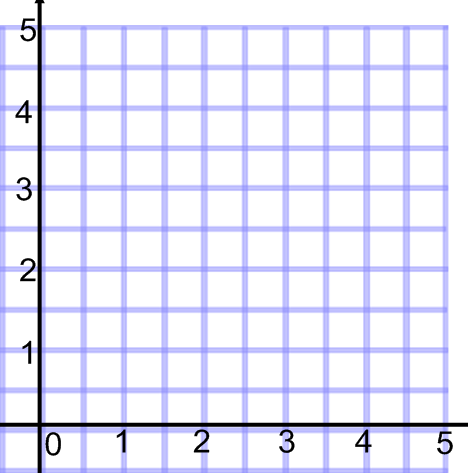 The x and y coordinates add up to an even numberThe x coordinate is more than the y coordinateBoth of the coordinates are  odd numbersThe difference between the x and y coordinate is a square numberThe x and y coordinates add up to an even numberThe x coordinate is more than the y coordinateBoth of the coordinates are  odd numbersThe difference between the x and y coordinate is a square numberWhenThe time and day of the murder can be decoded from the grid below.WhenThe time and day of the murder can be decoded from the grid below.WhenThe time and day of the murder can be decoded from the grid below.WhenThe time and day of the murder can be decoded from the grid below.(2,2) (1,1) (1,5) (3,2) (5,2) (5,5) (3,2) (5,2) (5,3) (4,2) (4,4) (4,1) (1,2) (3,3)(5,3) (4,3) (5,2) (1,1) (5,5) (4,2) (4,5) (1,5) (5,1)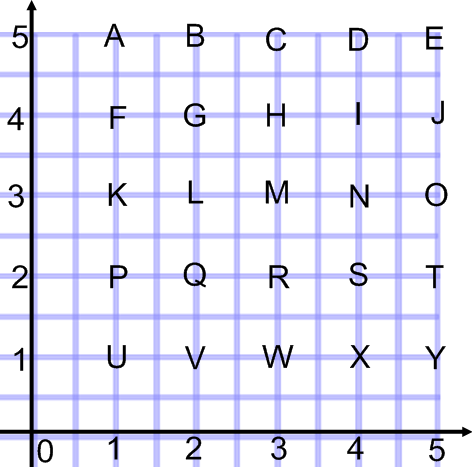 Final AccusationThe murderer is The coordinates of the place the murder happened are (    ,    )The time and day areThe murderer is The coordinates of the place the murder happened are (    ,    )The time and day areThe murderer is The coordinates of the place the murder happened are (    ,    )The time and day areThe murderer is The coordinates of the place the murder happened are (    ,    )The time and day are